AEROFLOT TOUR RUSSIA  6 DAY 2019 / .............................................................................……Itinerary : 		6 days 4 nights / April – October 2019Day 1	Fri 		Check-in at counter N, No. 11 – 20, Aeroflot Russian Airlines at 08.00 Passenger terminal level 4, Gate No.7 and 8, Suvarnabhumi Airport.Depart from Bangkok to Moscow by SU271 at 10.00Arrive Moscow terminal F at 15.50			Visit Moscow university / Panorama view at Lenin hill.Dinner at “Tramplin” Local restaurant. 			Transfer to Ibis Hotel or similar for check-in.Day 2	Sat	AM	Breakfast at hotel. Excursion to Wooden Palace.			Lunch at “Armenia” Local restaurant. 		PM	Excursion to Kremlin Palace / Armoury Chamber / Cathedrals / Tsar bell.   	Dinner at “Chinese News” Chinese restaurant.National Dance Show “Kostroma”Day 3	Sun	AM	Breakfast at hotel / Check-out. Visit Red square / St.Basil CathedralGUM Department store. Visit Moscow Metro.   			Lunch at “Golden Dragon” Chinese restaurant / Transfer to airport.	Depart from Moscow to St.Petersburg by SU24 at 17.15Arrive St.Pertersburg at 18.35 Dinner at “Nihao 160” Chinese restaurant.Transfer to Ibis Hotel or similar for check-in.Day 4	Mon	AM	Breakfast at hotel. Excursion to Summer Palace.			Lunch at “Summer Palace” Chinese restaurant.		PM	Excursion to Winter Palace. 			Dinner at “Tse Fung” Chinese restaurant. Visit Russian circus.Day 5	Tue	AM	Breakfast at hotel / Check-out. Excursion to Peter & Paul fortress.Excursion to St.Issac Cathedral.  			Lunch at “Radisson Pulkovskaya Hotel” Buffet style .Transfer to airport.Depart from St.Petersburg to Moscow by SU19 at 15.15 Arrive Moscow at 16.35 / walk to airport terminal F			Depart from Moscow to Bangkok by SU270 at 19.20Day 6	Wed		Arrive Suvarnabhumi Airport at 08.30---------------------------END OF PROGRAMME---------------------------Remark : 	The company has to reserve the right in any amendment or alternation the tour program.Travel period :	1. 05 – 10 Apr’19			16. 16 – 24 Jul’19					2. 12 – 17 Apr’19			17. 26 – 31 Jul’19					3. 19 – 24 Apr’19			18. 02 – 07 Aug’19					4. 26 Apr – 01 May’19		19. 09 – 14 Aug’19			5. 03 – 08 May’19			20. 16 – 21 Aug’19			6. 10 – 15 May’19			21. 23 – 28 Aug’197. 17 – 22 May’19			22. 30 Aug – 04 Sep’19			8. 24 – 29 May’19			23. 06 – 11 Sep’19			9. 31 May – 05 Jun’19		24. 13 – 18 Sep’19			10. 07 – 12 Jun’19			25. 20 – 25 Sep’19			11. 14 – 19 Jun’19			26. 27 Sep – 02 Oct’19			12. 21 – 26 Jun’19			27. 04 – 09 Oct’19			13. 28 Jun – 03 Jul’19		28. 11 – 16 Oct’19			14. 05 – 10 Jul,19			29. 18 – 23 Oct’19			15. 12 – 17 Jul’19			30. 25 – 30 Oct’19Tour Price  :		April, October				Adult per each (Twin shearing)	THB. 59,000				Child per each (Twin shearing)	THB. 54,000				Single supplement			THB.   3,000			May - September				Adult per each (Twin shearing)	THB. 62,000				Child per each (Twin shearing)	THB. 57,000				Single supplement			THB.   5,500Remark :	Reservation request deposit THB.10,000 with all proper document provided to submit for visa process in advance 20 days before group travelling.	The remain amount must be paid in advance 7 days before group travelling. Tour price included :Return Aeroflot economy air ticket BKK-SVO-LED-SVO-BKKHotel accommodation with full boardRussian visa fee / Airport taxAll transportation in-out with entrance fee as mentioned in tour programAssistant and local English speaking guide  with baggage allowance : Piece concept 23 kg. Services excluded :		Tip local guide, bus-driver, tour leader.Passport fee.All self-expense, tip, laundry, telephone etc.Document required :		Valid Passport with 1 photo size  and visa page must have more 2 connected papers for visa stampDetails of permanent address and working place All documents required 15 days in advanceContact :	Khun Chatchai, Khun Anuwat      Aeroglobal Co.,Ltd.  			                      2922/217 Charn Issara Tower II, 14th Fl., 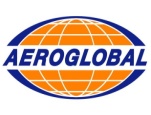                                                         New Petchaburi Road, Bangkapi, Huaykhang, Bangkok 10310                                                		           Tel. 02 3082023-25 Fax. 02 3082027						           E-mail : sales@aeroglobal-th.com